Эконом - отдых на море 2018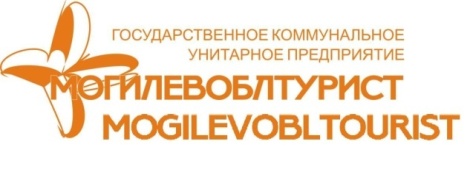 ЖЕЛЕЗНЫЙ ПОРТ     ПАНСИОНАТ «ЛЕТО»Автобусные туры из Могилёва  11 дней/10 ночейЖелезный порт - это рай для романтиков и любителей черноморского  побережья. Замечательный отдых на берегу Черного моря, в 70 км от Херсона. Отдых в Железном порту славится своими песчаными пляжами, ласковым солнцем и огромным количеством развлечений на любой вкус и возраст! Кафе, рестораны, ночные клубы, морские аттракционы, аренда шезлонгов и изысканных бунгало, даже продажа заморских цветов доступно отдыхающим в Железном Порту   	Предлагаем отдых на Черном море  в  уютном пансионате «ЛЕТО», который расположен всего в 200 метрах от песчаного широкого пляжа. Доброжелательный и гостеприимный хозяин создаст для вас приятную домашнюю атмосферу. Для любителей ночной жизни есть множество дискотек, баров, ресторанов. Для детей есть луна – парк, а также различные шоу-программы. Херсонская область славиться обилием фруктов и овощей.У Вас будет возможность посетить горячий источник с целительными ваннами (грязелечение), который ежегодно помогает туристам оздоровиться и избавиться от многих недугов.Номера:2-х/3-х местные номера - ЭКОНОМ. Номера укомплектованы необходимой мебелью. Душ и туалет - на территории. На общей кухне достаточное количество холодильников. 2-х/3-х-местные номера ЛЮКС. В номере - душ, туалет, умывальник, телевизор, холодильник, кондиционер. Услуги:Кафе-бар на территории пансионата. Любители шашлычка, могут взять напрокат (бесплатно) мангал. К услугам отдыхающих уютная летняя площадка с телевизорами, бесплатным WI-FI.Питание: В пансионате имеется оборудованная кухня (холодильники, газовые плиты, необходимая кухонная и столовая посуда, чайники) с возможностью самостоятельного приготовления пищи. На территории пансионата имеется уютное кафе с домашней кухней и 3-х разовым комплексным питанием 6-7у.е  за доп.плату). Завтрак и ужин – по 40гр, обед – 70 гр (ориентировочно).Даты заездов и стоимость:При бронировании тура оплачивается ТУРИСТИЧЕСКАЯ УСЛУГА и ПРОЕЗД – 140, 00 бел.руб/чел;       130,00 бел.рублей - дети до 12 лет (11,99)В стоимость включено: проезд комфортабельным автобусом, сопровождение гидом, проживание в пансионате «ЛЕТО» (10 ночей/11 дней), мед.страховка.Пр. Мира., 6, 212030              Могилев, Беларусьtel. (+375 222) 70 70 28(8-029) 184 8489(8-029) 743 87 65www.intourist.byДата заездаКол-во дней/ночейМесто в номере Эконом(взрослый)Доп.место в номере Эконом(дети до 10 лет)Дети без места до 5  летНомераЛЮКС3-х местНомераЛЮКС2-х местДоп. место в номере ЛЮКС(дети до 10 лет)22.06 (23.06-03.07) 04.07.201811/1090 у.е.60 у.е.20 у.е.125 у.е.150  у.е. 80 у.е.02.07 (03.07-13.07) 14.07.201811/1095 у.е.65 у.е.20 у.е.135 у.е.160  у.е. 90 у.е.12.07 (13.07-23.07) 24.07.201811/1095 у.е.65 у.е.20 у.е.135 у.е.160  у.е. 90 у.е.22.07 (23.07- 02.08)03.08.201811/1095 у.е.65 у.е.20 у.е.135 у.е.160  у.е. 90 у.е.01.08 (02.08 – 12.08)13.08.201811/1095 у.е.65 у.е.20у.е.135 у.е.160  у.е. 90 у.е.11.08 (12.08-22.08) 23.08.201811/1095 у.е.65 у.е.20 у.е.135 у.е.160  у.е. 90 у.е.